Le CROSS'2014 du LFA - Un rêve à double allure !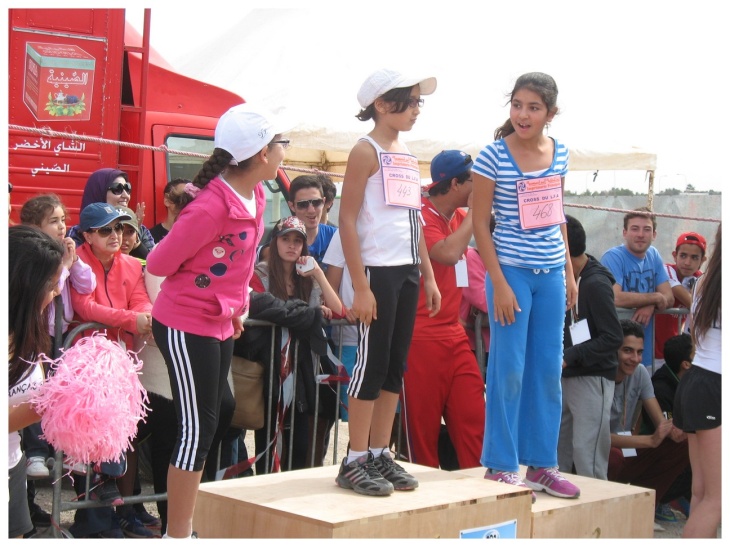 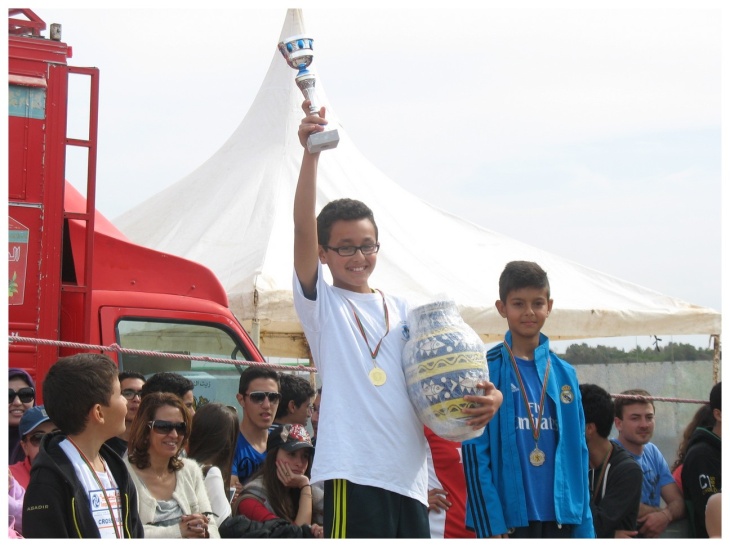 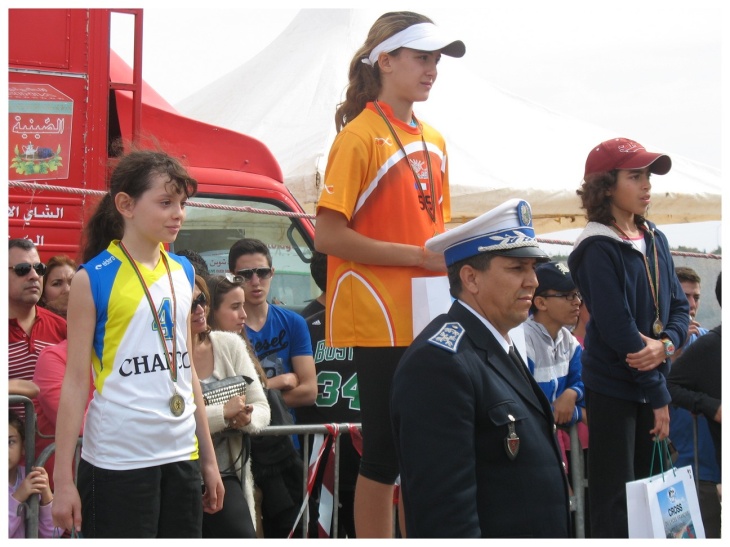 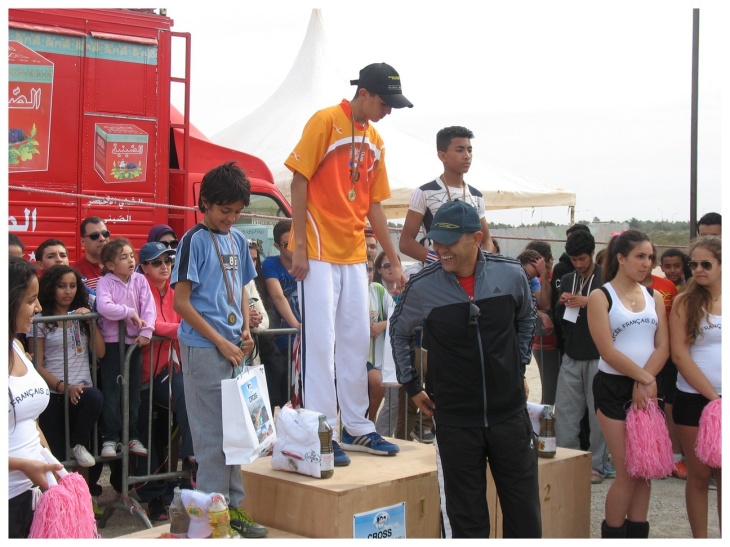 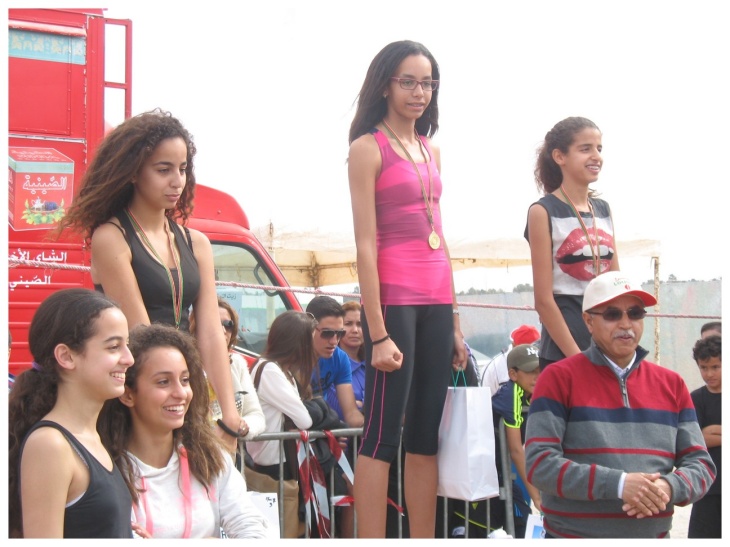 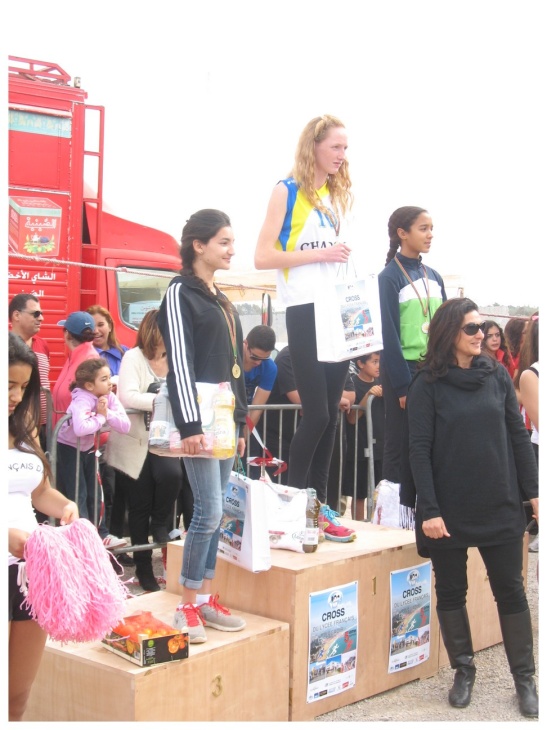 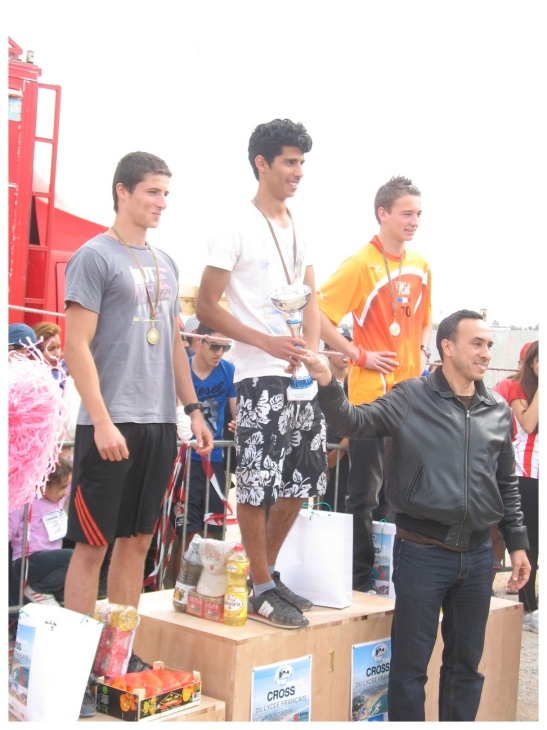 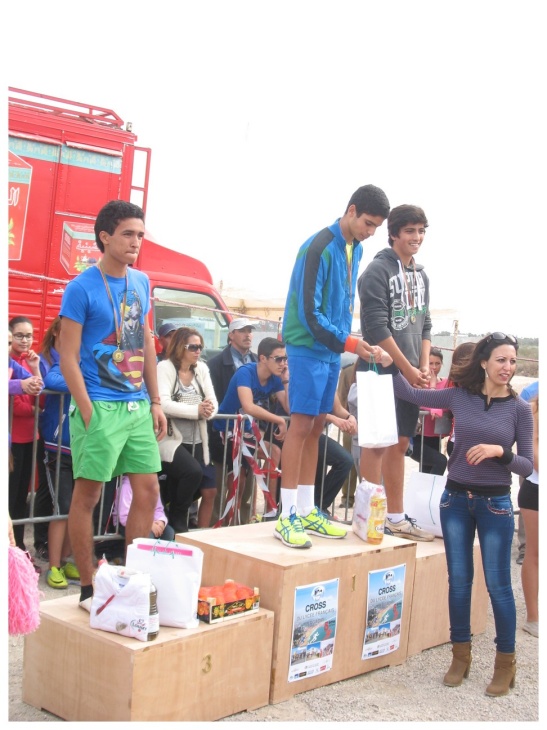 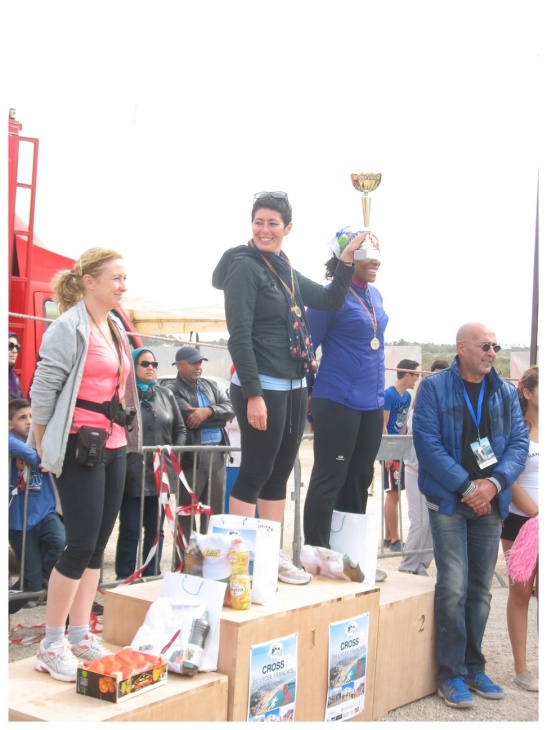 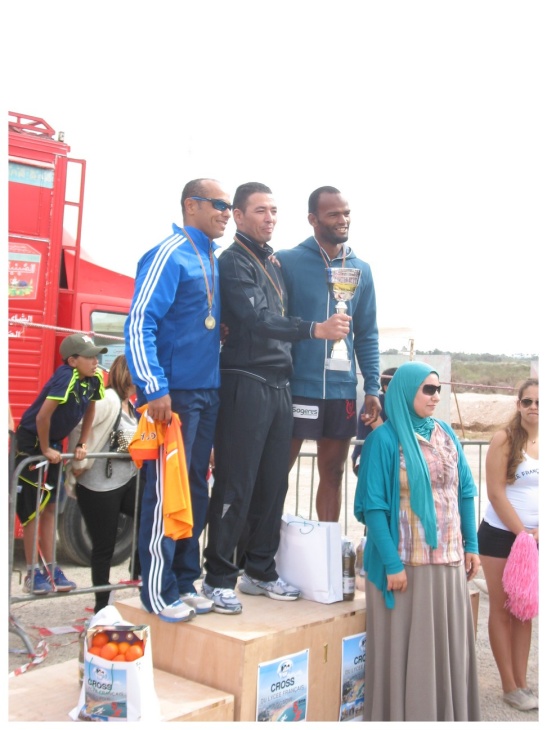 Cross 2014- 5ème édition